TENTHS ON A PLACE VALUE GRID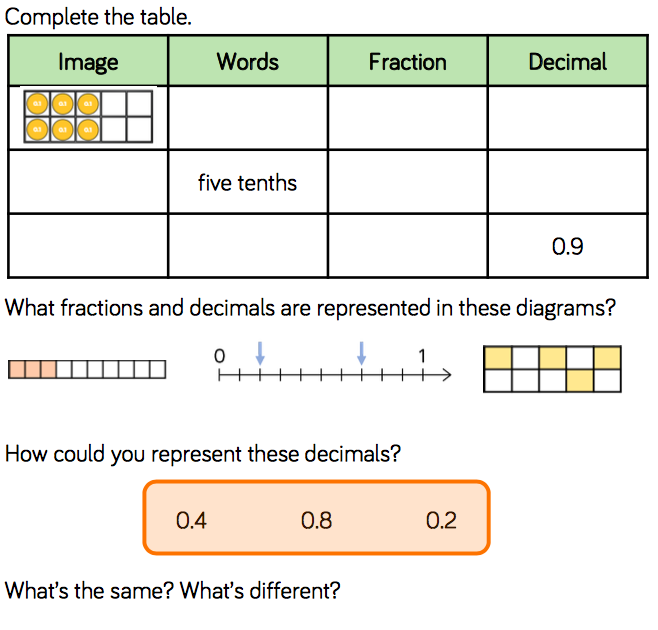 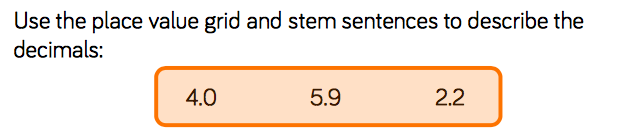 